Содержание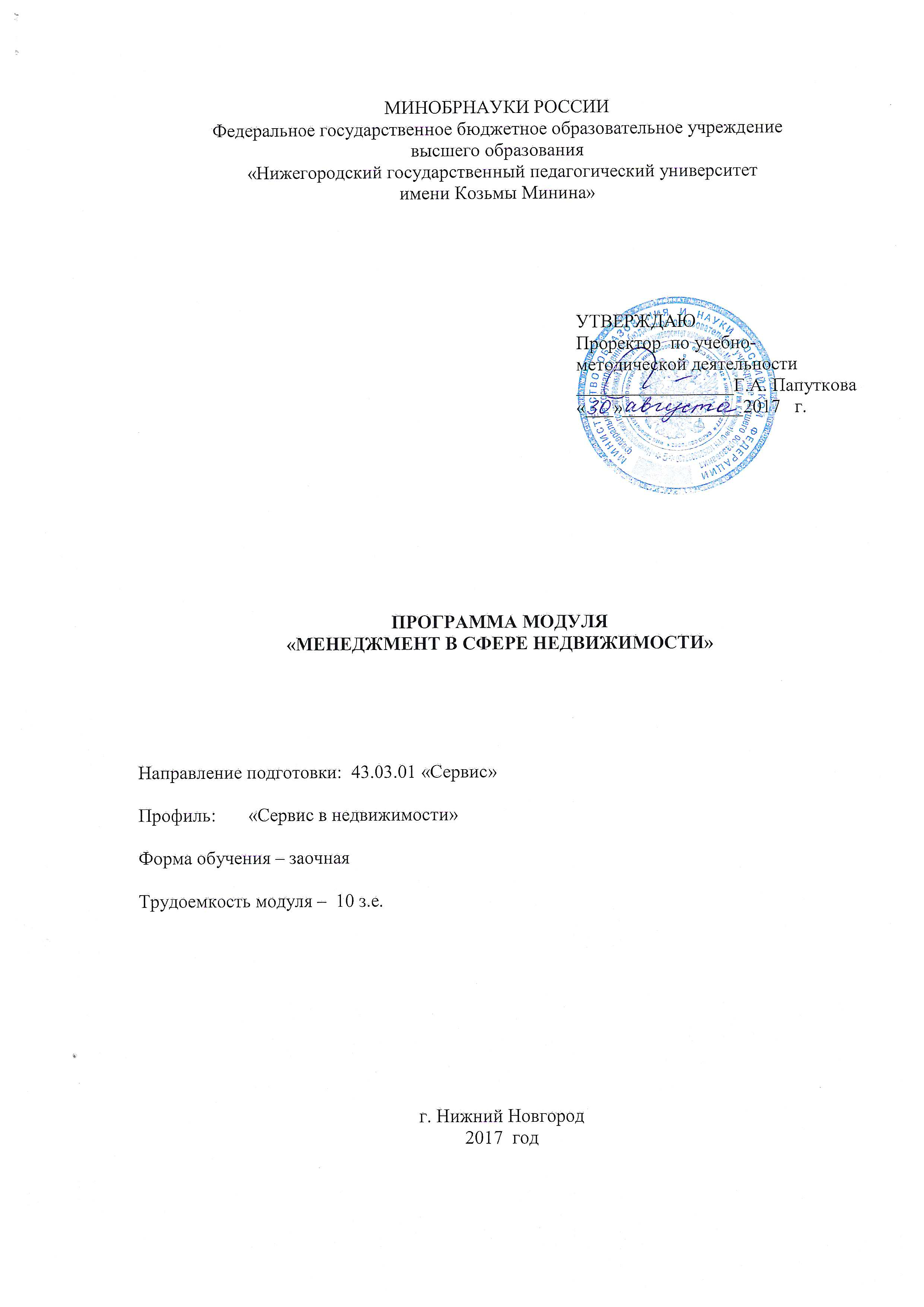 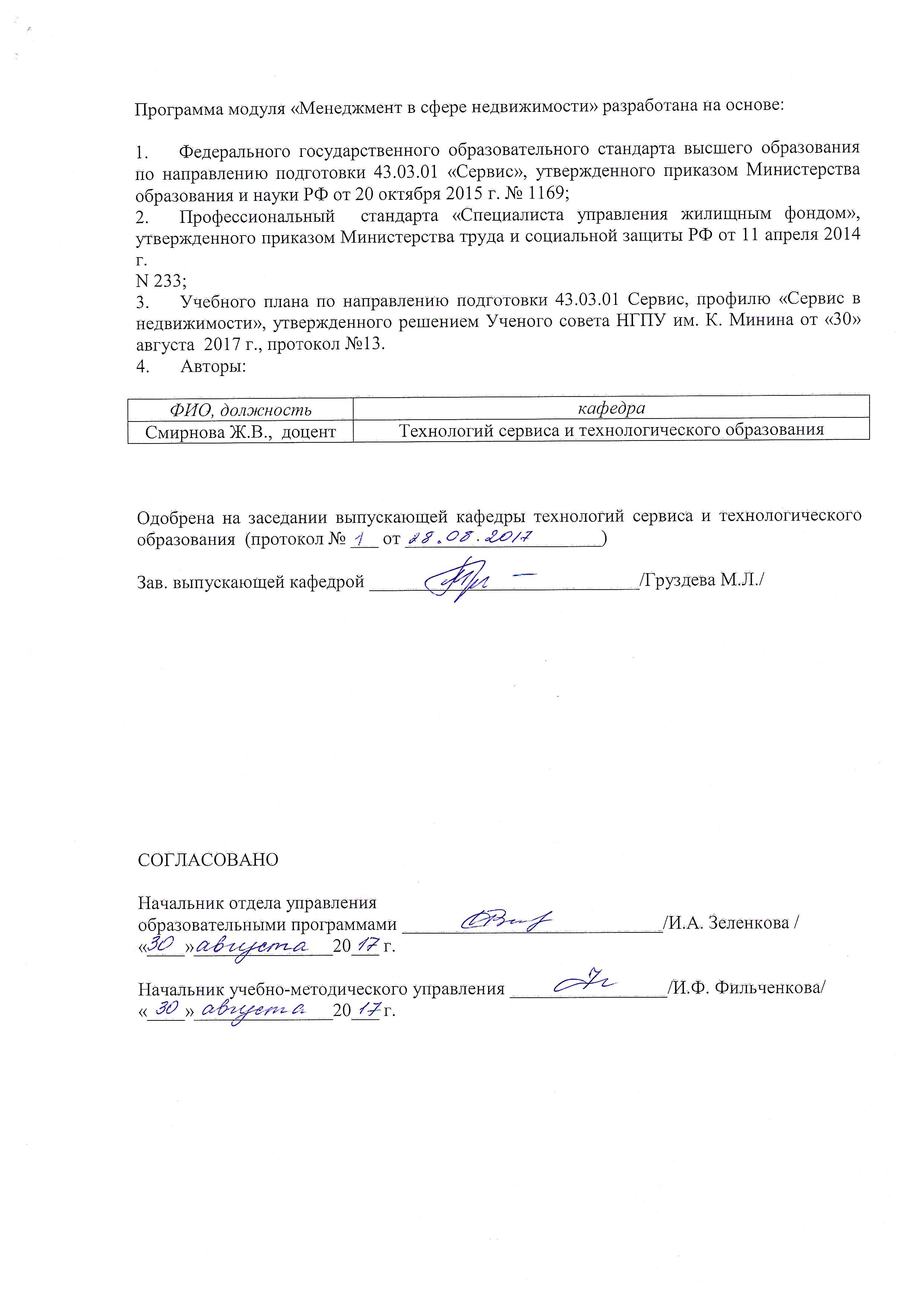 Назначение образовательного модуля…………………………………………….……	4Характеристика образовательного модуля……………………………………………..	4Структура образовательного модуля………………………………………………….	6Методические указания для обучающихся по освоению модуля…………………….	7Программы дисциплин образовательного модуля……………………………………	8 Программа дисциплины «Управление персоналом»…	8 Программа дисциплины «Маркетинговое исследование в сфере недвижимости»	13Программа дисциплины «Социальная ответственность в сервисной деятельности» ……………………………………………………………………………	18Программа дисциплины «Теория организации»	23Программа дисциплины «Организационная культура»	28Программа дисциплины «Инновационный менеджмент»	32Программа практики…………………………………………………	не предусмотренаПрограмма итоговой аттестации по модулю	………………….381. назначение модуляМодуль «Менеджмент в сфере недвижимости» предназначен для изучения в рамках направления подготовки: 43.03.01 Сервис, профиль: «Сервис в недвижимости». Модуль сформирован по указанному направлению подготовки для обучающихся 1-2 курсов Мининского университета, осваивающие программу «Универсального бакалавриата». В основу разработки модуля легли требования профессиональный  стандарта «Специалиста управления жилищным фондом», Федерального государственного образовательного стандарта высшего образования по направлению подготовки 43.03.01 «Сервис». Программа модуля ориентирована на формирование профессиональной готовности к реализации трудовых действий, установленных Профессиональным стандартом и общекультурных, общепрофессиональных, профессиональных компетенций ФГОС высшего образования.Содержание модуля и технологии его реализации позволяют сформировать ключевые навыки в области организации управления, прежде всего, самим собой (в личном и профессиональном плане), коллективом организации, материальными, финансовыми и другими ресурсами, в том числе и временем. Полученные в ходе изучения модуля «Менеджмент в сфере недвижимости» компетенции, обучающийся сможет применить в совершенно различных сферах деятельности. В том числе, в сфере управления коммерческими и образовательными организациями. Это обеспечит его успешность и развитие в любой сфере деятельности.  При проектировании программы модуля использованы следующие подходы. Системный подход рассматривает все компоненты модуля в тесной взаимосвязи друг с другом; выявляет единство взаимосвязи всех компонентов социально-экономических систем и места в них личности. Деятельностный подход предполагает смещение акцента со знаниевого показателя в оценке результатов на умения, демонстрируемые в имитационной или реальной деятельности. При этом статус реальных действий гораздо выше учебных действий. Личностно-ориентированный подход предполагает организацию образовательного процесса, направленного на личность обучающегося, приобретение студентом мета-компетенций (способности к саморазвитию и самосовершенствованию), обусловливая развитие его творческого потенциала с учетом стратегических целей и ситуации.2. ХАРАКТЕРИСТИКА МОДУЛЯ2.1. Образовательные цели и задачи Модуль ставит своей целью: - формирование условий для реализации обучающимися умений по организации процессов управления государственным и муниципальным жилищным фондом в условиях постоянно меняющейся социально-экономической среды и ограниченности ресурсов по направлению подготовки «Сервис», обеспечивающих конкурентоспособность и академическую мобильность студентов управленческого профиля.Для достижения поставленной цели необходимо решить следующие задачи:способствовать формированию у обучающихся профессионально-значимых качеств руководителя в сфере недвижимости;способствовать формированию у обучающихся умений работать в коллективе; обеспечить формирование у обучающихся способностей к самоорганизации и самообразованию в социально-экономических системах.2.2. Образовательные результаты (ОР) выпускника2. 3 Руководитель и преподаватели модуляРуководитель:  Лазутина А.Л., к.э.н., доцент кафедры инновационных технологий менеджмента.Преподаватели:  Яшкова Е.В., к.п.н., доцент кафедры инновационных технологий менеджмента.Шкунова А.А., к.п.н., доцент кафедры инновационных технологий менеджмента.Синева Н.Л., к.п.н., доцент кафедры инновационных технологий менеджмента.Лебедева Т.Е., к.п.н., доцент кафедры инновационных технологий менеджмента2.4. Статус образовательного модуляМодуль «Менеджмент в сфере недвижимости» направлен на формирование образовательных результатов организационно-управленческого характера и находится в структуре основной профессиональной образовательной программы направления подготовки: 43.03.01 «Сервис». Изучение модуля «Менеджмент в сфере недвижимости» базируется на усвоении образовательных результатов и закреплении полученных компетенций предшествующих модулей: «Теоретические основы организации и управления сервисной деятельности», «Основы сервисной деятельности», «Нормативно-технический контроль и обслуживание жилищного фонда», «Нормативно-правовая база в сфере недвижимости».На базе полученных образовательных результатов по модулю «Менеджмент в сфере недвижимости» могут быть изучены модули «Организационно управленческий», «Теоретические основы организации и управления сервисной деятельности», а также отдельные модули предметной подготовки. В дальнейшем, студенты, обучающиеся по указанным образовательным программам, могут выбрать для изучения вариативные модули, связанные с управленческой или экономической подготовкой, а также получить дополнительное профессиональное образование в данной сфере.Построение индивидуальной образовательной траектории обучающимся предполагает в рамках модуля «Менеджмент в сфере недвижимости» выбор таких дисциплин как: «Теория организации», «Организационная культура», «Инновационный менеджмент».Модуль «Менеджмент в сфере недвижимости» (наличие дисциплин из различных областей научного знания) обеспечивает приобретение обучающимся в рамках сформированных образовательных результатов широких личностных и метапредметных компетенций системного характера.2.5. Трудоемкость модуля3. Структура модуля«Менеджмент в сфере недвижимости»4. Методические указания для обучающихся по освоению МодуляДля эффективной организации самостоятельной работы необходимо зарегистрироваться в системе электронного обучения НГПУ http://moodle.mininuniver.ru. Здесь представлены все дисциплины модуля: теоретический материал, задания для лабораторных и практических работ, необходимые полезные ссылки, тесты и др.Предполагается следующий порядок изучения темы. На лекции преподаватель кроме теоретического материала, информирует студентов о том, как будет проходить практическое занятие, какую литературу (основную и дополнительную) они должны прочитать, какой материал из электронного курса проработать, что подготовить (ответить на контрольные вопросы, подготовиться к выполнению лабораторной работы, подобрать необходимые материалы для проекта и т.д.).Самостоятельная работа на лекции предполагает конспектирование наиболее существенных моментов темы. Опорный конспект состоит из основных теоретических положений, фактов, описания технологий, методов работы и т.д.В учебно-методическом комплексе дисциплины (ЭУМК) представлены информационные материалы по изучаемым темам. По всем заданиям представлены критерии для качественного выполнения практических работ, проектных и творческих заданий, подготовки докладов и др.Подготовленные по каждой теме вопросы/задания для самопроверки позволят осуществить текущий контроль знаний и понять, насколько успешно происходит продвижение в освоении учебной дисциплины.По всем дисциплинам модуля «Менеджмент в сфере недвижимости» предполагается зачет.  Вопросы к зачетам приведены в ЭУМК, кроме того предполагается итоговое тестирование.Следует обратить внимание на то, что некоторые темы Вы изучаете самостоятельно по рекомендуемым источникам. Вам будет крайне полезно обратиться к учебникам, учебным пособиям и рекомендованным электронным ресурсам при изучении каждой темы. По каждой дисциплине в ЭУМК приведен рейтинг-план дисциплины. Дисциплины модуля формируют образовательные результаты более узкого профиля, направленные на ту или иную сферу организационно-управленческого механизма управления личностью и коллективом в различных сферах деятельности, что поможет обучающемуся углубить полученные компетенции в соответствии с личными интересами и образовательными потребностями.Обучение по модулю «Менеджмент в сфере недвижимости» основано на использовании передовых педагогических технологий, таких как: комплексные исследовательские проекты; смешанное обучение; проектное обучение; проблемное обучение, игровые технологии, интерактивные технологии и т.п. Вследствие относительно небольшого количества аудиторных часов, организация учебного процесса по модулю должна проходить преимущественно через активные и интерактивные формы обучения. По дисциплинам модуля используются следующие методы обучения: проблемный метод обучения, дидактическая игра, исследовательский метод обучения, ситуативный метод обучения, проектный метод обучения, аналитический метод обучения, метод конкретных ситуаций, деловые игры и т.д. Использование конкретных методов обучения определяется спецификой дисциплины, ее целью и задачами, особенностями обучающихся и самого преподавателя.5. ПРОГРАММЫ ДИСЦИПЛИН МОДУЛЯ5.1 ПРОГРАММА ДИСЦИПЛИНЫ«УПРАВЛЕНИЕ ПЕРСОНАЛОМ»1. Пояснительная запискаСовременные экономические условия в России создают среду, при которой возрастает значимость человеческого фактора в различных сферах. Сегодня управление персоналом является одним из стратегических направлений развития организации, нацеленного на обеспечение высококвалифицированными работниками, на создание творческих трудовых коллективов, способных к изменениям, развитию, обновлению. Потребность в специалистах, обладающих современными глубокими знаниями в области управления персоналом высока в настоящее время и в сфере управления государственным и муниципальным жилищным фондом. В этой связи дисциплина «Управление персоналом» занимает ведущее место в подготовке современных управленческих кадров в соответствии с требованиями ФГОС по направлению подготовки 43.03.01 Сервис, профиль: «Сервис в недвижимости». При изучении дисциплины обращается внимание на ее прикладной характер и показано, где и когда практические навыки могут быть использованы в будущей практической деятельности. В процессе обучения используются лекционно-семинарские занятия, разбор конкретных ситуаций, проводятся дискуссии по проблемам управления персоналом, работа с методическими и справочными материалами, применяются технические средства обучения. Для развития творческой активности обучающихся, формирования способностей к самоорганизации и самообразованию рекомендуется выполнение самостоятельных творческих работ по проблемам управления персоналом. 	Процесс изучения дисциплины направлен на формирование следующих компетенций или их составляющих: ОК-2 - способностью использовать основы экономических знаний при оценке эффективности результатов деятельности в различных сферах;ОК-5 -  способностью к самоорганизации и самообразованию;ПК-9 -способностью выделять и учитывать основные психологические особенности потребителя в процессе сервисной деятельности 2. Место в структуре модуляУчебная дисциплина «Управление персоналом» входит в модуль «Менеджмент в сфере недвижимости» и относится к циклу дисциплин, обязательных для изучения. «Входными» являются знания, умения и навыки, полученные обучающимися в процессе изучения предшествующих модулей: «Теоретические основы организации и управления в сервисной деятельности», «Организационно управленческий», «Нормативно-правовая база в сервисе недвижимости» и др.Дисциплина «Управление персоналом» тесно связана и взаимодействует с обязательными для изучения дисциплинами «Маркетинговое исследование в сфере недвижимости», «Социальная ответственность в сервисной деятельности» и элективными дисциплинами: «Теория организации», «Организационная культура» и «Инновационный менеджмент».3. Цели и задачиЦель дисциплины - формирование условий для реализации обучающимися умений по управлению персоналом с учетом экономических знаний в сфере государственного и муниципального жилищного фонда.Задачи:способствовать развитию у обучающихся способностей к управлению персоналом организаций сферы государственного и муниципального жилищного фонда;способствовать формированию у обучающихся умений применять экономические знания при оценке эффективности результатов деятельности в сфере государственного и муниципального жилищного фонда;обеспечить формирование у обучающихся способностей к самоорганизации и самообразованию в сфере государственного и муниципального жилищного фонда.4. Образовательные результаты 5. Содержание дисциплины5.1. Тематический план5.2. Методы обучения	При изучении дисциплины применяются активные и интерактивные методы обучения. Предполагается участие в групповых обсуждениях, выполнение творческих практических заданий, кейс-заданий, контрольной работы и т.д.6. Технологическая карта дисциплины6.1. Рейтинг-план7. Учебно-методическое и информационное обеспечение7.1. Основная литератураАрхипова, Н.И. Современные проблемы управления персоналом: монография / Н.И. Архипова, С.В. Назайкинский, О.Л. Седова; Российский государственный гуманитарный университет. - Москва: Проспект, 2018. - 160 с.: схем.табл. - Библиогр. в кн. - ISBN 978-5-392-25763-8; То же [Электронный ресурс]. - URL: http://biblioclub.ru/index.php?page=book&id=494464 (02.03.2019).Данилина Е.И., Горелов Д.В. Инновационный менеджмент в управлении персоналом: Учеб. для студентов вузов: Рек. Гос. университетом управления – М: Дашков и К, 2016. - 208 с.	7.2. Дополнительная литератураАнцупов, А.Я. Социально-психологическая оценка персонала: теория и практика: монография / А.Я. Анцупов, В.В. Ковалев. - Москва: Проспект, 2018. - 351 с. - Библиогр: с. 285-288 - ISBN 978-5-392-21901-8; То же [Электронный ресурс]. - URL: http://biblioclub.ru/index.php?page=book&id=494459 (02.03.2019).Яшкова, Е.В., Синева, Н.Л. Инновационные подходы к формированию и развитию персонала в организации: учебное пособие / Е.В. Яшкова, Н.Л. Синева. – Н. Новгород: Изд-во «КВАРЦ», 2017. – 176 с.Яшкова, Е.В., Синева, Н.Л. Инновационное развитие персонала организации в контексте экономики знаний: учебное пособие / Е.В. Яшкова, Н.Л. Синева. – Н.Новгород: Изд-во «КВАРЦ», 2016. – 184 с.7.3. Перечень учебно-методического обеспечения для самостоятельной работы обучающихся по дисциплинеЯшкова, Е.В. Маркетинговые технологии для HR-менеджера: учебно-методическое пособие. Н. Новгород: Мининский университет, 2018. 96 с. Яшкова, Е.В. Управление персоналом в инновационных проектах: учебно-методическое пособие / Е.В. Яшкова. – Н. Новгород: НГПУ им. К. Минина, 2014. – 48с.7.4. Перечень ресурсов информационно-телекоммуникационной сети «Интернет», необходимых для освоения дисциплиныЯшкова, Е.В. ЭУМКД «Управление персоналом» [Электронный ресурс] – URL: https://edu.mininuniver.ru/course/view.php?id=742.Яшкова, Е.В. ЭУМКД «Управление персоналом в инновационных проектах» [Электронный ресурс] – https://edu.mininuniver.ru/course/view.php?id=743.Яшкова, Е.В. ЭУМКД «Управление развитием персонала» [Электронный ресурс] – URL: https://edu.mininuniver.ru/course/view.php?id=744.8. Фонды оценочных средствФонд оценочных средств представлен в Приложении 1.9. Материально-техническое обеспечение образовательного процесса по дисциплине9.1. Описание материально-технической базыРеализация дисциплины требует наличия лекционной аудитории, оборудованной видеолекционной техникой для презентации, ПЭВМ, средствами звуковоспроизведения, экраном и выходом в сеть Интернет. Технические средства обучения: мультимедийное оборудование, ПЭВМ.9.2. Перечень информационных технологий для образовательного процесса, включая перечень программного обеспечения и информационных справочных системПеречень программного обеспеченияMicrosoft Windows XP, Word, Excel, PowerPoint.Перечень информационных справочных системНаучная электронная библиотека [Электронный ресурс] – URL: http://www.elibrary.ru/agreement.aspСправочно-консультационная система «Консультант Плюс» [Электронный ресурс] – URL: http://www.consultant.ru/.Университетская информационная система РОССИЯ (УИС РОССИЯ) [Электронный ресурс] – URL: http://uisrussia.msu.ru/docs/ips/n/access_levels.htm.Федеральный образовательный портал – Экономика, социология, менеджмент [Электронный ресурс] – URL: http://ecsocman.edu.ru/. Федеральный портал «Российское образование» [Электронный ресурс] – URL: http://www.edu.ru/. Электронные образовательные ресурсы (ЭОС) [Электронный ресурс] – URL: http://vipbook.info/nauka-i-ucheba/menedgment/.Федеральный портал «Российское образование» [Электронный ресурс] – URL: http://www.edu.ru/. Электронные образовательные ресурсы (ЭОС) [Электронный ресурс] – URL: http://vipbook.info/nauka-i-ucheba/menedgment/.5.2 ПРОГРАММА ДИСЦИПЛИНЫ«МАРКЕТИНГОВОЕ ИССЛЕДОВАНИЕ В СФЕРЕ НЕДВИЖИМОСТИ»1. Пояснительная запискаМаркетинговые исследования становятся органичной частью деятельности предприятий индустрии туризма и осуществляются постоянно, так как в процессе маркетинговой деятельности предприятие нуждается в следующей информации: данных о среде, о потребителях, посредниках по сбыту, конкурентах, поставщиках; данных об имеющихся возможностях влияния на рынок и создания предпочтения у потребителей; информации о всех непреодолимых за короткое время внутренних ограничений производственного, финансового, кадрового или прочего характера; данные о различном влиянии разных инструментов маркетинга при различных условиях внешней среды.При изучении дисциплины обращается внимание на ее прикладной характер и показано, где и когда практические навыки могут быть использованы в будущей практической деятельности. В процессе обучения используются лекционно-семинарские занятия, разбор конкретных ситуаций, работа с методическими и справочными материалами, применяются технические средства обучения. Процесс изучения дисциплины направлен на формирование следующих компетенций или их составляющих:Компетенции, формируемые в результате освоения дисциплины ОК-2: способностью использовать основы экономических знаний при оценке эффективности результатов деятельности в различных сферах;ОПК-1: способностью решать стандартные задачи профессиональной деятельности на основе информационной и библиографической культуры с применением информационно-коммуникационных технологий и с учетом основных требований информационной без-опасности, использовать различные источники информации по объекту сервиса;ПК-9: способностью выделять и учитывать основные психологические особенности потребителя в процессе сервисной деятельности;2. Место в структуре модуляУчебная дисциплина «Маркетинговые исследования в сфере недвижимости» входит в модуль «Менеджмент в сфере недвижимости» и относится к циклу дисциплин, обязательных для изучения. «Входными» являются знания, умения и навыки, полученные обучающимися в процессе изучения предшествующих модулей: "Основы управленческой культуры".Дисциплина «Маркетинговые исследования в сфере недвижимости» тесно связана и взаимодействует с обязательной для изучения дисциплиной «Маркетинг».«Маркетинговые исследования в сфере недвижимости» является вариативной дисциплиной учебного плана направления подготовки 43.03.01 «Сервис». Дисциплина «Маркетинговое исследование в сфере недвижимости» изучается на 3,4 курсе в объёме 2 зачётных единиц. 3. Цели и задачиЦель дисциплины - формирование умений в области организации и проведения маркетинговых исследованийЗадачи дисциплины:формирование у обучающихся умений проведения маркетингового анализа деятельности предприятий сферы недвижимости;обеспечить возможность для развития умений проведения маркетингового исследования рынка недвижимости.4. Образовательные результаты5. Содержание дисциплины5.1. Тематический план5.2. Методы обученияНа практических занятиях используются технология проблемного обучения, проектный метод, интерактивные методы обучения.6. Рейтинг-план6.1. Рейтинг-план (дисциплины)7. Учебно-методическое и информационное обеспечение7.1. Основная литератураБезрутченко Ю.В. Маркетинг в социально-культурном сервисе и туризме: Учеб.пособие / Москва: Дашков и К, 20147.2. Дополнительная литератураМалахова Н.Н., Ушаков Д.С. Инновации в туризме и сервисе: [учеб.пособие для студентов вузов] / Ростов на Дону: МарТ;Феникс, 2010Кусков А.С., Джаладян Ю.А. Основы туризма: Электронный учебник:рек.УМО / Москва: КноРус, 2011Бородин В.В. Экономика туризма: учеб.пособие по спец."Социально- культурный сервис" по дисц."Экономика и предпринимательство в социально-культурном сервисе и туризме"/ Москва: ФОРУМ, 2011 7.3. Перечень учебно-методического обеспечения для самостоятельной работы обучающихся по дисциплинеБулганина С.В. Маркетинговые исследования: Практикум / Нижний Новгород: НГПУ, 2012Лебедева Т.Е.  Маркетинговые исследования: Учеб.-метод.пособие / Нижний Новгород: , 20087.4. Перечень ресурсов информационно-телекоммуникационной сети «Интернет», необходимых для освоения дисциплиныСафронова, Н.Б. Маркетинговые исследования : учебное пособие / Н.Б. Сафронова, И.Е. Корнеева. - Москва : Издательско-торговая корпорация «Дашков и К°», 2017. - 294 с. : ил. - (Учебные издания для бакалавров). - Библиогр. в кн. - ISBN 978-5-394-01470-3 ; То же [Электронный ресурс]. - URL: http://biblioclub.ru/index.php?page=book&id=454102 (01.03.2019).Маркетинг в отраслях и сферах деятельности : учебник / В.Т. Гришина, Л.А. Дробышева, Т.Л. Дашкова и др. ; под ред. Ю.В. Морозова, В.Т. Гришиной. - 9-е изд. - Москва : Издательско-торговая корпорация «Дашков и К°», 2018. - 446 с. : ил. - Библиогр. в кн. - ISBN 978-5-394-02263-0 ; То же [Электронный ресурс]. - URL: http://biblioclub.ru/index.php?page=book&id=495786 (01.03.2019).Маркетинговое исследование по предоставлению образовательной услуги : учебно-методическое пособие / авт.-сост. Д.В. Бочков. - Изд. 2-е. - Москва ; Берлин : Директ-Медиа, 2018. - 79 с. : ил., табл. - Библиогр.: с. 68-69. - ISBN 978-5-4475-9461-9 ; То же [Электронный ресурс]. - URL: http://biblioclub.ru/index.php?page=book&id=476729 (18.03.2018).Коротков, А.В. Маркетинговые исследования : учебное пособие / А.В. Коротков. - Москва : Юнити-Дана, 2015. - 303 с. - Библиогр. в кн. - ISBN 5-238-00810-4 ; То же [Электронный ресурс]. - URL: http://biblioclub.ru/index.php?page=book&id=119143 (18.03.2018).Игрунова, О.М. Методика и практика проведения маркетинговых исследований различных рынков товаров и услуг : учебное издание / О.М. Игрунова. - 2-е изд., стер. - Москва ; Берлин : Директ-Медиа, 2016. - Ч. 1. - 102 с. : табл., ил. - Библиогр. в кн. - ISBN 978-5-4475-6041-6 ; То же [Электронный ресурс]. - URL: http://biblioclub.ru/index.php?page=book&id=436772 (18.03.2018).Наумова, Л.М. Проектирование маркетинговых исследований : учебное пособие / Л.М. Наумова ; Поволжский государственный технологический университет. - Йошкар-Ола : ПГТУ, 2014. - 248 с. : табл., граф., ил. - Библиогр.: с. 209-211. - ISBN 978-5-8158-1425-7 ; То же [Электронный ресурс]. - URL: http://biblioclub.ru/index.php?page=book&id=439278 (18.03.2018).8. Фонды оценочных средствФонд оценочных средств представлен в Приложении 1.9. Материально-техническое обеспечение образовательного процесса по дисциплине9.1. Описание материально-технической базыРеализация дисциплины требует наличия лекционной аудитории, оборудованной видеолекционной техникой для презентации, ПЭВМ, средствами звуковоспроизведения, экраном и выходом в сеть Интернет. Технические средства обучения: мультимедийное оборудование, ПЭВМ.9.2. Перечень информационных технологий для образовательного процесса, включая перечень программного обеспечения и информационных справочных системПеречень программного обеспеченияMicrosoft Windows XP, Word, Excel, PowerPoint.Перечень информационных справочных системНаучная электронная библиотека [Электронный ресурс] – URL: http://www.elibrary.ru/agreement.aspСправочно-консультационная система «Консультант Плюс» [Электронный ресурс] – URL: http://www.consultant.ru/.Университетская информационная система РОССИЯ (УИС РОССИЯ) [Электронный ресурс] – URL: http://uisrussia.msu.ru/docs/ips/n/access_levels.htm.Федеральный образовательный портал – Экономика, социология, менеджмент [Электронный ресурс] – URL: http://ecsocman.edu.ru/. Федеральный портал «Российское образование» [Электронный ресурс] – URL: http://www.edu.ru/. Электронные образовательные ресурсы (ЭОС) [Электронный ресурс] – URL: http://vipbook.info/nauka-i-ucheba/menedgment/.Федеральный портал «Российское образование» [Электронный ресурс] – URL: http://www.edu.ru/. Электронные образовательные ресурсы (ЭОС) [Электронный ресурс] – URL: http://vipbook.info/nauka-i-ucheba/menedgment/.5.3 ПРОГРАММА ДИСЦИПЛИНЫ«СОЦИАЛЬНАЯ ОТВЕТСТВЕННОСТЬ В СЕРВИСНОЙ ДЕЯТЕЛЬНОСТИ»1. Пояснительная запискаТема корпоративной социальной ответственности сегодня одна из самых обсуждаемых в деловом мире. Связано это с тем, что заметно возросла роль бизнеса в развитии общества, повысились требования к открытости в деловой сфере. Многие компании четко осознали, что успешно вести бизнес, функционируя в изолированном пространстве, невозможно. Поэтому интеграция принципа корпоративной социальной ответственности в стратегию развития бизнеса становится характерной чертой ведущих сервисных компаний.В этой связи дисциплина «Социальная ответственность в сервисной деятельности» занимает ведущее место в подготовке современных управленческих кадров в соответствии с требованиями ФГОС по направлению подготовки 43.03.01 Сервис, профиль: «Сервис в недвижимости». При изучении дисциплины обращается внимание на ее прикладной характер и показано, где и когда практические навыки могут быть использованы в будущей практической деятельности. В процессе обучения используются лекционно-семинарские занятия, разбор конкретных ситуаций, проводятся дискуссии по проблемам социальной ответственности компаний, работа с методическими и справочными материалами, применяются технические средства обучения. Для развития творческой активности обучающихся, формирования способностей к самоорганизации и самообразованию рекомендуется выполнение самостоятельных творческих работ по проблемам реализации социальной ответственности отечественных сервисных компаний. 	Процесс изучения дисциплины направлен на формирование следующих компетенций или их составляющих: ОК-2 - способностью использовать основы экономических знаний при оценке эффективности результатов деятельности в различных сферах;ОК-5 -  способностью к самоорганизации и самообразованию;ПК-9 - способностью выделять и учитывать основные психологические особенности потребителя в процессе сервисной деятельности.2. Место в структуре модуляУчебная дисциплина «Социальная ответственность в сервисной деятельности» входит в модуль «Менеджмент в сфере недвижимости» и относится к циклу дисциплин, обязательных для изучения. «Входными» являются знания, умения и навыки, полученные обучающимися в процессе изучения предшествующих модулей: «Теоретические основы организации и управления в сервисной деятельности», «Организационно управленческий», «Нормативно-правовая база в сервисе недвижимости» и др.Дисциплина «Социальная ответственность в сервисной деятельности» тесно связана и взаимодействует с обязательными для изучения дисциплинами «Маркетинговое исследование в сфере недвижимости», «Управление персоналом» и элективными дисциплинами: «Теория организации», «Организационная культура» и «Инновационный менеджмент».3. Цели и задачиЦель дисциплины - дать обучающимся систематизированные знания в области теории и практики технологий корпоративной социальной ответственности в организациях сферы государственного и муниципального жилищного фонда.Задачи:способствовать развитию у обучающихся способностей к управлению социальными процессами организаций сферы государственного и муниципального жилищного фонда;способствовать формированию у обучающихся умений применять экономические знания при оценке эффективности результатов деятельности в сфере государственного и муниципального жилищного фонда;обеспечить формирование у обучающихся способностей к самоорганизации и самообразованию в сфере государственного и муниципального жилищного фонда.4. Образовательные результаты 5. Содержание дисциплины5.1. Тематический план5.2. Методы обучения	При изучении дисциплины применяются активные и интерактивные методы обучения. Предполагается участие в групповых обсуждениях, выполнение творческих практических заданий, кейс-заданий, тестов и т.д.6. Рейтинг-план6.1. Рейтинг-план7. Учебно-методическое и информационное обеспечение7.1. Основная литература1. Корпоративная социальная ответственность: учеб. по напр. "Менеджмент": допущено УМО вузов РФ по образованию в обл. менеджмента. Москва: Юрайт, 20142. Тульчинский Г.Л. Корпоративная социальная ответственность: технологии и оценка эффективности: учеб. для студентов вузов, обуч-ся по экон. напр.и спец.: допущено УМО высш. образования. Москва: Юрайт, 2014	7.2. Дополнительная литература1. Макеев В.А. Корпоративная культура как фактор эффективной деятельности организации: Монография Москва: УРСС, 20162. Синева Н.Л., Яшкова Е.В. Управление социальным развитием современной организации: Учеб. пособие. Нижний Новгород: Кварц, 20163. Стратегия инновационного развития Российской Федерации на период до 2020 года: основная распоряжение Правительства Российской Федерации , 8 декабря 2011 г. № 2227-р7.3. Перечень учебно-методического обеспечения для самостоятельной работы обучающихся по дисциплине1. Глянько А. П. Управление этикой и социальной ответственностью компании. – Москва: Лаборатория книги, 2011.2. Григорян, Е.С. Корпоративная социальная ответственность : учебник / Е.С. Григорян, И.А. Юрасов. - 2-е изд. - Москва : Издательско-торговая корпорация «Дашков и К°», 2019. - 248 с. : ил. - (Учебные издания для бакалавров). - Библиогр. в кн. - ISBN 978-5-394-03159-5 ; То же [Электронный ресурс]. - URL: http://biblioclub.ru/index.php?page=book&id=496198 (11.03.2019).3. Гудкова Т. В. Особенности корпоративной культуры российских компаний. Экономический факультет МГУ имени М. В. Ломоносова, 2014.4. Корпоративная социальная ответственность: учеб. для студентов вузов / ГригорянЕ.С., Юрасов И.А. - М.: Дашков и К, 2016. - 248 с.5. Перекрестов Д.Г., Поварич И.П., Шабашев В.А. Корпоративная социальная ответственность: вопросы теории и практики. ... Учебное пособие. — Тюмень: Тюменский государственный университет, 2012.6. Поварич, И.П. Корпоративная социальная ответственность : учебное пособие / И.П. Поварич ; Федеральное государственное бюджетное образовательное учреждение высшего профессионального образования «Кемеровский государственный университет», Кафедра менеджмента. - Кемерово : Кемеровский государственный университет, 2013. - 149 с. : схем., табл. ; То же [Электронный ресурс]. - URL: http://biblioclub.ru/index.php?page=book&id=437483 (11.03.2019).7.4. Перечень ресурсов информационно-телекоммуникационной сети «Интернет», необходимых для освоения дисциплины1. Синева Н.Л. Корпоративная социальная ответственность [Электронный ресурс]: сетевой электр. учеб.-метод. комплекс/ Н.Л. Синева; Ниж.гос. педаг. ун-т им. К.Минина: офиц. сайт. – Режим доступа: https://edu.mininuniver.ru/course/view.php?id=698, для доступа к ресурсу необходима авторизация – Загл. с экрана.8. Фонды оценочных средствФонд оценочных средств представлен в Приложении 1.9. Материально-техническое обеспечение образовательного процесса по дисциплине9.1. Описание материально-технической базыРеализация дисциплины требует наличия лекционной аудитории, оборудованной видеолекционной техникой для презентации, ПЭВМ, средствами звуковоспроизведения, экраном и выходом в сеть Интернет. Технические средства обучения: мультимедийное оборудование, ПЭВМ.9.2. Перечень информационных технологий для образовательного процесса, включая перечень программного обеспечения и информационных справочных системПеречень программного обеспеченияMicrosoft Windows XP, Word, Excel, PowerPoint.Перечень информационных справочных системНаучная электронная библиотека [Электронный ресурс] – URL: http://www.elibrary.ru/agreement.aspСправочно-консультационная система «Консультант Плюс» [Электронный ресурс] – URL: http://www.consultant.ru/.Федеральный образовательный портал – Экономика, социология, менеджмент [Электронный ресурс] – URL: http://ecsocman.edu.ru/ Клуб логистов [Электронный ресурс] – URL: www.logist.ruЛогистика на информационном портале Loglink.ru [Электронный ресурс] – URL: www.loglink.ru	Университетская информационная система РОССИЯ (УИС РОССИЯ) [Электронный ресурс] – URL: http://uisrussia.msu.ru/docs/ips/n/access_levels.htm.Федеральный портал «Российское образование» [Электронный ресурс] – URL: http://www.edu.ru/. Электронные образовательные ресурсы (ЭОС) [Электронный ресурс] – URL: http://vipbook.info/nauka-i-ucheba/menedgment/.5.4 ПРОГРАММА ДИСЦИПЛИНЫ«ТЕОРИЯ ОРГАНИЗАЦИИ»1. Пояснительная запискаАктуальность программы дисциплины обусловлена тем, что социальная организация как общественный институт характеризуется различными способами упорядочивания и регулирования деятельности людей и групп, которые должны быть всесторонне изучены и систематизированы. С этой целью в ряду организационных наук выделилась самостоятельная дисциплина - теория организации. Исходя из вышесказанного, предметом изучения теории организации является анализ процессов, протекающих в организационных системах, включая закономерности и проблемы развития организаций, представляющих собой целенаправленное объединение в группы отдельных людей для совместной деятельности. Именно в процессе сотрудничества можно достичь наиболее высоких результатов и направить коллективные усилия людей для реализации общих целей.Для развития творческой активности обучающихся, формирования способностей к самоорганизации и самообразованию рекомендуется выполнение самостоятельных творческих работ по проблемам менеджмента. Процесс изучения дисциплины направлен на формирование следующих компетенций или их составляющих: ОК-2 - способностью использовать основы экономических знаний при оценке эффективности результатов деятельности в различных сферах; ОК-5 -  способностью к самоорганизации и самообразованию; ПК-10 - готовностью к проведению экспертизы и (или) диагностики объектов сервиса. 2. Место в структуре модуляУчебная дисциплина «Теория организации» входит в модуль «Менеджмент в сфере недвижимости» и относится к циклу дисциплин, обязательных для изучения. «Входными» являются знания, умения и навыки, полученные обучающимися в процессе изучения предшествующих модулей: «Организационно управленческий», «Теоретические основы организации и управления в сервисной деятельности» и «Управление жилищным фондом и коммунальной инфраструктурой».Дисциплина «Теория организации» тесно связана и взаимодействует с обязательной для изучения дисциплиной «Организационная культура», «Социальная ответственность в сервисной деятельности» и элективными дисциплинами модуля.3. Цели и задачиЦелью изучения дисциплины является формирование теоретических знаний и практических навыков по обеспечению функционирования организаций разных типов в современных рыночных условиях.Задачи дисциплины - научить будущих специалистов пониманию сути организации как объекта управления, представляющего открытую систему, состоящую из многочисленных связанных друг с другом и внешней средой частей, определению ее целей, законов и принципов рационального проектирования и обеспечения успеха организации, функций и особенностей жизнедеятельности организаций и организаторской деятельности.4. Образовательные результаты 5. Содержание дисциплины5.1. Тематический план5.2. Методы обучения	При изучении дисциплины применяются активные методы обучения и методы проблемного обучения. 6. Технологическая карта дисциплины6.1. Рейтинг-планВозможные варианты шкал:- 0/1 (например: да/нет)- 0/3/6 (например: не выполнено / выполнено частично/выполнено полностью).7. Учебно-методическое и информационное обеспечение7.1. Основная литератураКозлов В.В., Одегов Ю.Г. Организационное поведение: учеб.пособие для студентов и экон.теории,нац.экономики и экономики труда вузов:рек.УМО по образованию в области экономики. Москва: КноРус, 2013.Добрина Н.А., Щербакова Ю.В. Менеджмент: основы теории и деловой практикум: учеб.пособие для использования в проф.образования:рек.ФГУ ФИРО учеб.процессе образов.учреждений,реализующих программы среднего  проф.образования:рек.ФГУ ФИРО . Москва: Альфа-М;ИНФРА-М, 2014.Веснин В.Р. Менеджмент в вопросах и ответах: Учеб.пособие Москва: Проспект, 2014.7.2 Дополнительная литература1. Мильнер Б.З. Теория организации: учеб.для студентов вузов:рек.М-вом образования  РФ. Москва: ИНФРА-М, 20062. Тодошева С.Т. Теория менеджмента: учеб.пособие для студентов вузов,обуч -ся по напр.080200 "Менеджмент":допущено Советом УМО по образованию в области менеджмента. Москва: КноРус, 2013.7.3. Перечень учебно-методического обеспечения для самостоятельной работы обучающихся по дисциплинеШкунова А.А., Менеджмент: технология организации самостоятельной работы студентов: Учеб.пособие. Нижний Новгород: Мининский ун-т, 2016 7.4. Перечень ресурсов информационно-телекоммуникационной сети «Интернет», необходимых для освоения дисциплины1. Теория организации : практикум / Федеральное государственное автономное образовательное учреждение высшего профессионального образования «Северо-Кавказский федеральный университет», Министерство образования и науки Российской Федерации ; авт.-сост. О.Н. Тараненко, Н.В. Боровикова. - Ставрополь : СКФУ, 2015. - 157 с. : ил. - Библиогр. В кН.2. Яськов, Е.Ф. Теория организации : учебное пособие / Е.Ф. Яськов. - М. : Юнити-Дана, 2015. - 271 с. - ISBN 978-5- 238-017761.3. Баранников, А.Ф. Теория организации : учебник / А.Ф. Баранников. - М. : Юнити-Дана, 2015. - 700 с. - Библиогр.: с. 626-629. - ISBN 5-238-00695-0.4. Понуждаев, Э.А. Теория менеджмента: история управленческой мысли, теория организации, организационное поведение : учебное пособие / Э.А. Понуждаев, М.Э. Понуждаева. - М. ; Берлин : Директ-Медиа, 2015. - Кн. 1. - 661 с. : ил., табл. - Библиогр. в кн. - ISBN 978-5-4475-37210.8. Фонды оценочных средствФонды оценочных средств представлены в Приложении 1.9. Материально-техническое обеспечение образовательного процесса по дисциплине9.1. Описание материально-технической базыРеализация дисциплины требует наличия лекционной аудитории, оборудованной ПЭВМ, видеолекционным оборудованием для презентации, средствами звуковоспроизведения, электронной доской и выходом в сеть Интернет.9.2. Перечень информационных технологий для образовательного процесса, включая перечень программного обеспечения и информационных справочных системНаучная электронная библиотека [Электронный ресурс] – URL: http://www.elibrary.ru/agreement.aspСправочно-консультационная система «Консультант Плюс» [Электронный ресурс] – URL: http://www.consultant.ru/.Университетская информационная система РОССИЯ (УИС РОССИЯ) [Электронный ресурс] – URL: http://uisrussia.msu.ru/docs/ips/n/access_levels.htm.Федеральный образовательный портал – Экономика, социология, менеджмент [Электронный ресурс] – URL: http://ecsocman.edu.ru/ Федеральный портал «Российское образование» [Электронный ресурс] – URL: http://www.edu.ru/. 5.Электронные образовательные ресурсы (ЭОС) [Электронный ресурс] – URL: http://vipbook.info/nauka-i-ucheba/menedgment/.5.5 ПРОГРАММА ДИСЦИПЛИНЫ«ОРГАНИЗАЦИОННАЯ КУЛЬТУРА»1. Пояснительная запискаОрганизационная культура - базисная научная дисциплина о закономерностях, принципах развития и механизмов формирования взаимоотношений взаимосвязей между людьми, подразделениями организации и внешней средой, обеспечивающие самоорганизацию социально -экономической системы, а также процесс формирования основных ценностей.В процессе обучения используются лекционно-семинарские занятия, деловые игры, разбор конкретных ситуаций, проводятся дискуссии по проблемам управления, работа с методическими и справочными материалами, применяются технические средства обучения. Для развития творческой активности обучающихся, формирования способностей к самоорганизации и самообразованию рекомендуется выполнение самостоятельных творческих работ по проблемам менеджмента и организационной культуры. Процесс изучения дисциплины направлен на формирование следующих компетенций или их составляющих: ОК-1- Способностью использовать основы философских знаний, анализировать главные этапы и закономерности исторического развития для осознания социальной значимости своей деятельности;ОК-5  -   Способностью к самоорганизации и самообразованиюПК-9 -способностью выделять и учитывать основные психологические особенности потребителя в процессе сервисной деятельности2. Место в структуре модуляУчебная дисциплина «Организационная культура» входит в модуль «Менеджмент в сфере недвижимости» и относится к циклу дисциплин по выбору. «Входными» являются знания, умения, полученные обучающимися в процессе изучения предшествующего модуля «Основы управленческой культуры».Дисциплина «Организационная культура» тесно связана и взаимодействует с обязательной для изучения дисциплиной «Управление персоналом», «Социальная ответственность в сервисной деятельности». Основные положения, а также знания, умения, полученные при изучении дисциплины, должны быть использованы в дальнейшем при прохождении Производственной сервисной практики.Цели и задачиЦелью дисциплины «Организационная культура» является: формирование условий для реализации обучающимися умений   диагностирования организационной культуры.Задачи дисциплины:- способствовать формированию у обучающихся умений по формированию и поддержанию организационной культуры компании;обеспечить формирование у обучающихся способностей проектирования различных видов организационных коммуникаций; - способствовать формированию у обучающихся умений диагностирования организационной культуры компаний4. Образовательные результаты 5. Содержание дисциплины5.1. Тематический план5.2. Методы обучения	При изучении дисциплины применяются активные и интерактивные методы обучения. Предполагается тестирование и выполнение контрольных заданий и т.д. 6. Рейтинг-план6.1. Рейтинг-план (по дисциплине)7. Учебно-методическое и информационное обеспечение7.1. Основная литератураДанилина Е.И., Горелов Д.В. Инновационный менеджмент в управлении персоналом: Учеб. для студентов вузов: Рек. Гос. университетом управления – М: Дашков и К, 2016.- 208 с.Грошев, И.В. Организационная культура : учебник / И.В. Грошев, А.А. Краснослободцев. - 2-е изд., перераб. и доп. - Москва : Юнити-Дана, 2015. - 535 с. - Библиогр. в кн. - ISBN 978-5-238-02384-7 ; То же [Электронный ресурс]. - URL: http://biblioclub.ru/index.php?page=book&id=119433 (28.02.2019)..Козлов В.В., Одегов Ю.Г. Организационная культура: учеб.пособие для студентов вузов:рек.УМО вузов России по образованию в области экономики и экон.теории,нац.экономики и экономики труда Москва: КноРус, 2013 – 232 с. Шейн Э. Организационная культура и лидерство: учебник: [пер.с англ.] Санкт-Петербург: Питер, 2013-352 с.7.2. Дополнительная литератураШарков Ф.И. Коммуникология: основы теории коммуникации: Учеб. Для студентов вузов, обуч-ся по спец. «Связи с общественностью»: Допущено М-вом образования и науки РФ,- М: Дашков и К, 2016- 487с.Соломанидина Т.О. Организационная культура компании: Учебное пособие / Т.О. Соломанидина. - 2-e изд., перераб. и доп. - М.: НИЦ ИНФРА-М, 2015. - 624 с.Тихомирова О.Г. Организационная культура: формирование, развитие и оценка: учеб.пособие для студентов вузов:допущено Советом УМО по образованию в области менеджмента Москва: ИНФРА-М, 2012- 151с.7.3. Перечень учебно-методического обеспечения для самостоятельной работы обучающихся по дисциплинеШкунова А.А. Основы менеджмента // учебное пособие: Н.Новгород: НГПУ им. К Минина.- 2010. – 96 с.Шкунова А.А. Менеджмент: технология организации самостоятельной работы студентов - Н.Новгород: НГПУ, 2016 г – 83с.Яшкова, Е.В. Управление персоналом в инновационных проектах: учебно-методическое пособие / Е.В. Яшкова. – Н. Новгород: НГПУ им. К. Минина, 2014. – 48с.7.4. Перечень ресурсов информационно-телекоммуникационной сети «Интернет», необходимых для освоения дисциплины1. Красовский, Ю.Д. Организационное поведение : учебник / Ю.Д. Красовский. - 4-е изд., перераб. и доп. - Москва : Юнити-Дана, 2015. - 487 с. [Электронный ресурс]. - URL: http://biblioclub.ru/index.php?page=book&id=116632 (01.04.2018).2. Шкунова А.А. Организационная культура [Электронный ресурс]: сетевой электр. учеб.-метод. комплекс/ А.А.Шкунова; Ниж.гос. педаг. ун-т им. К.Минина: офиц. сайт. – Режим доступа: https://edu.mininuniver.ru/course/view.php?id=708, для доступа к ресурсу необходима авторизация – Загл. с экрана.8. Фонды оценочных средствФонды оценочных средств представлены в Приложении 1.9. Материально-техническое обеспечение образовательного процесса по дисциплине9.1. Описание материально-технической базыРеализация дисциплины требует наличия лекционной аудитории, оборудованной видеолекционной техникой для презентации, ПЭВМ, средствами звуковоспроизведения, экраном и выходом в сеть Интернет. Технические средства обучения: мультимедийное оборудование, ПЭВМ.9.2. Перечень информационных технологий для образовательного процесса, включая перечень программного обеспечения и информационных справочных системПеречень программного обеспеченияMicrosoft Windows XP, Word, Excel, PowerPoint.Перечень информационных справочных системНаучная электронная библиотека [Электронный ресурс] – URL: http://www.elibrary.ru/agreement.aspСправочно-консультационная система «Консультант Плюс» [Электронный ресурс] – URL: http://www.consultant.ru/.Университетская информационная система РОССИЯ (УИС РОССИЯ) [Электронный ресурс] – URL: http://uisrussia.msu.ru/docs/ips/n/access_levels.htm.Федеральный образовательный портал – Экономика, социология, менеджмент [Электронный ресурс] – URL: http://ecsocman.edu.ru/ Федеральный портал «Российское образование» [Электронный ресурс] – URL: http://www.edu.ru/. Электронные образовательные ресурсы (ЭОС) [Электронный ресурс] – URL: http://vipbook.info/nauka-i-ucheba/menedgment/.5.6 ПРОГРАММА ДИСЦИПЛИНЫ«ИННОВАЦИОННЫЙ МЕНЕДЖМЕНТ»1. Пояснительная запискаТенденции развития современной экономики определяют актуальность дисциплины. Реализация инноваций становится решающим фактором успеха частных компаний, государственных программ развития и подъема национальной экономики. Важнейшим условием перехода экономики на инновационный путь развития является наличие квалифицированных специалистов, способных работать на рынке наукоемкой продукции. В цепочке разработка - производство - рынок слабым звеном является не столько финансирование, сколько отсутствие профессиональных навыков в организации и управлении инновационными проектами. В отличие от приемов работы со сложившимся товаром, бизнес с новым продуктом связан с рядом особенностей организационного, информационного и психологического характера. Дисциплина «Инновационный менеджмент» раскрывает практику управления инновациями в современной организации. При изучении дисциплины обращается внимание на ее прикладной характер и показано, где и когда практические навыки могут быть использованы в будущей практической деятельности. В этой связи дисциплина «Инновационный менеджмент» занимает ведущее место в подготовке современных управленческих кадров в соответствии с требованиями ФГОС по направлению подготовки 43.03.01 Сервис, профиль: «Сервис в недвижимости». При изучении дисциплины обращается внимание на ее прикладной характер и показано, где и когда практические навыки могут быть использованы в будущей практической деятельности. В процессе обучения используются лекционно-семинарские занятия, разбор конкретных ситуаций, проводятся дискуссии по проблемам реализации и внедрению инноваций, работа с методическими и справочными материалами, применяются технические средства обучения. Для развития творческой активности обучающихся, формирования способностей к самоорганизации и самообразованию рекомендуется выполнение самостоятельных творческих работ по проблемам инновационной деятельности в сфере сервиса. 	Процесс изучения дисциплины направлен на формирование следующих компетенций или их составляющих: ОК-2 - способностью использовать основы экономических знаний при оценке эффективности результатов деятельности в различных сферах;ОК-5 -  способностью к самоорганизации и самообразованию;ПК-5 - готовностью к выполнению инновационных проектов в сфере сервиса.2. Место в структуре модуляУчебная дисциплина «Инновационный менеджмент» входит в модуль «Менеджмент в сфере недвижимости» и относится к циклу дисциплин по выбору. «Входными» являются знания, умения и навыки, полученные обучающимися в процессе изучения предшествующих модулей: «Теоретические основы организации и управления в сервисной деятельности», «Организационно управленческий», «Нормативно-правовая база в сервисе недвижимости» и др.Дисциплина «Инновационный менеджмент» тесно связана и взаимодействует с обязательными для изучения дисциплинами «Управление персоналом», «Маркетинговое исследование в сфере недвижимости», «Социальная ответственность в сервисной деятельности» и элективными дисциплинами: «Теория организации», «Организационная культура».3. Цели и задачиЦель дисциплины - дать обучающимся систематизированные знания в области теории и практики управления инновациями, освоению навыков и компетенций в области построения системы инновационного менеджмента организации в условиях рыночной экономики; дать студентам необходимую сумму знаний, составляющих основу направления подготовки.Задачи:способствовать развитию у обучающихся способностей к управлению инновациями в организациях сферы государственного и муниципального жилищного фонда;способствовать формированию у обучающихся умений применять экономические знания при оценке эффективности результатов деятельности в сфере государственного и муниципального жилищного фонда;обеспечить формирование у обучающихся способностей к самоорганизации и самообразованию в сфере государственного и муниципального жилищного фонда.4. Образовательные результаты 5. Содержание дисциплины5.1. Тематический план5.2. Методы обучения	При изучении дисциплины применяются активные и интерактивные методы обучения. Предполагается участие в групповых обсуждениях, выполнение творческих практических заданий, кейс-заданий, контрольной работы и т.д.6. Технологическая карта дисциплины6.1. Рейтинг-план7. Учебно-методическое и информационное обеспечение7.1. Основная литератураВишняков Я.Д., Кирсанов К.А. Инновационный менеджмент. Практикум: учеб. пособие по напр. "Менеджмент": допущено советом УМО по образованию в области менеджмента. Москва: КноРус, 2015Фатхутдинов Р.А. Инновационный менеджмент: учеб. для студентов вузов, обуч-ся по экон. и техн. спец.:рек. М-вом образования и науки РФ. Санкт-Петербург: Питер, 20147.2. Дополнительная литератураИнновационный менеджмент: учеб.для бакалавров. Москва: Проспект, 2014Якобсон А.Я., Кириллова Т.К. Инновационный менеджмент: Учеб.пособие. Москва: Омега-Л, 20157.3. Перечень учебно-методического обеспечения для самостоятельной работы обучающихся по дисциплинеСинева Н.Л. Менеджмент организации: моделирование инновационной деятельности: Учеб.-метод.пособие. Нижний Новгород: Мининский ун-т, 2015Синева Н.Л. Управление инновационной деятельностью в системе менеджмента организации: Учеб.-метод.пособие. Мининский ун-т, 2015Синева Н.Л. Технология нововведений: Учеб.-метод.пособие. Мининский ун-т, 20167.4. Перечень ресурсов информационно-телекоммуникационной сети «Интернет», необходимых для освоения дисциплины1. Беляев, Ю.М. Инновационный менеджмент : учебник / Ю.М. Беляев. - Москва : Издательско-торговая корпорация «Дашков и К°», 2018. - 220 с. : ил. - (Учебные издания для бакалавров). - Библиогр.: с. 159 - 162 - ISBN 978-5-394-02070-4 ; То же [Электронный ресурс]. - URL: http://biblioclub.ru/index.php?page=book&id=496063 (06.03.2019).2. Инновационный менеджмент : учебник / ред. В.Я. Горфинкель, Т.Г. Попадюк. - Москва : Юнити-Дана, 2015. - 392 с. - (Magister). - Библиогр. в кн. - ISBN 978-5-238-02359-5 ; То же [Электронный ресурс]. - URL: http://biblioclub.ru/index.php?page=book&id=119436 (06.03.2019).3. Синева Н.Л. Инновационный менеджмент [Электронный ресурс]: сетевой электр. учеб.-метод. комплекс // Ниж. гос. педаг.ун-т им. К. Минина: офиц. Сайт. – Режим доступа: https://edu.mininuniver.ru/course/view.php?id=692, для доступа к ресурсу необходима авторизация – Загл. с экрана.8. Фонды оценочных средствФонды оценочных средств представлены в Приложении 1.9. Материально-техническое обеспечение образовательного процесса по дисциплине9.1. Описание материально-технической базыРеализация дисциплины требует наличия лекционной аудитории оборудованной видеолекционной техникой для презентации, ПЭВМ, средствами звуковоспроизведения, экраном и выходом в сеть Интернет. Технические средства обучения: мультимедийное оборудование, ПЭВМ.9.2. Перечень информационных технологий для образовательного процесса, включая перечень программного обеспечения и информационных справочных системПеречень программного обеспеченияMicrosoft Windows XP, Word, Excel, PowerPoint.Перечень информационных справочных системНаучная электронная библиотека [Электронный ресурс] – URL: http://www.elibrary.ru/agreement.aspСправочно-консультационная система «Консультант Плюс» [Электронный ресурс] – URL: http://www.consultant.ru/.Университетская информационная система РОССИЯ (УИС РОССИЯ) [Электронный ресурс]. URL: http://uisrussia.msu.ru/docs/ips/n/access_levels.htm.Федеральный образовательный портал – Экономика, социология, менеджмент [Электронный ресурс]. URL: http://ecsocman.edu.ru/ Федеральный портал «Российское образование» [Электронный ресурс]. URL: http://www.edu.ru/. Электронные образовательные ресурсы (ЭОС) [Электронный ресурс]. URL: http://vipbook.info/nauka-i-ucheba/menedgment/.7. ПРОГРАММА ИТОГОВОЙ АТТЕСТАЦИИОпределение результатов освоения модуля на основе вычисления рейтинговой оценки по каждому элементу модуля 	Рейтинговая оценка по модулю рассчитывается  по формуле: Rjмод. = 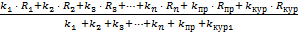 Rjмод. –  рейтинговый балл студента j по модулю; , ,… – зачетные единицы дисциплин, входящих в модуль, 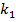 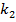 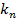  – зачетная единица по практике,  –  зачетная единица по курсовой работе;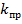 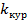 , , …  – рейтинговые баллы студента по дисциплинам модуля,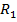 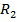 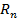 ,  – рейтинговые баллы студента за практику, за курсовую работу, если их выполнение предусмотрено в семестре.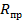 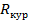 Величина среднего рейтинга студента по модулю  лежит в пределах от 55 до 100 баллов.КодКодСодержание образовательныхрезультатовКомпетенции ОПОПМетоды обученияСредства оценивания  образовательных результатовОР.1Демонстрирует умения поорганизации процессов управления в сфере государственного и муниципального жилищного фонда,  а также по руководству и управлению государственным, муниципальным, частным жилищным фондомДемонстрирует умения поорганизации процессов управления в сфере государственного и муниципального жилищного фонда,  а также по руководству и управлению государственным, муниципальным, частным жилищным фондомОК-2: способностью использовать основы экономических знаний при оценке эффективности результатов деятельности в различных сферах;ОПК-1:   способностью решать стандартные задачи профессиональной деятельности на основе информационной и библиографической культуры с применением информационно-коммуникационных технологий и с учетом основных требований информационной безопасности, использовать различные источники информации по объекту сервиса;ПК-9: способностью выделять и учитывать основные психологические особенности потребителя в процессе сервисной деятельности;ОК-5; способностью к самоорганизации и самообразованиюПК-10; готовностью к проведению экспертизы и (или) диагностики объектов сервиса;ПК – 5; готовностью к выполнению инновационных проектов в сфере сервисаИсследовательский метод обучения;метод конкретных ситуацийКейс-задание;Тестовые заданияТрудоемкость модуляЧас./з.е.Всего360/10в т.ч. контактная работа с преподавателем 76/2в т.ч. самостоятельная работа268/7практика-итоговая аттестация-КодДисциплинаДисциплинаТрудоемкость (час.)Трудоемкость (час.)Трудоемкость (час.)Трудоемкость (час.)Трудоемкость (час.)Трудоемкость  (з.е.)Порядок изученияОбразовательные результаты (код ОР)КодДисциплинаДисциплинаВсегоКонтактная работаКонтактная работаСамостоятельная работаАттестацияТрудоемкость  (з.е.)Порядок изученияОбразовательные результаты (код ОР)КодДисциплинаДисциплинаВсегоАудиторная работаКонтактная СР (в т.ч. в ЭИОС)Самостоятельная работаАттестацияТрудоемкость  (з.е.)Порядок изученияОбразовательные результаты (код ОР)Дисциплины, обязательные для изученияДисциплины, обязательные для изученияДисциплины, обязательные для изученияДисциплины, обязательные для изученияДисциплины, обязательные для изученияДисциплины, обязательные для изученияДисциплины, обязательные для изученияДисциплины, обязательные для изученияДисциплины, обязательные для изученияДисциплины, обязательные для изученияДисциплины, обязательные для изученияК.М.15.01Управление персоналомУправление персоналом721058зачет24ОР.1К.М.15.02Маркетинговое исследование в сфере недвижимостиМаркетинговое исследование в сфере недвижимости721256зачет24ОР.1К.М.15.03Социальная ответственность в сфере недвижимостиСоциальная ответственность в сфере недвижимости1084064зачет35ОР.12. Дисциплины по выбору (выбрать 1 из 4)2. Дисциплины по выбору (выбрать 1 из 4)2. Дисциплины по выбору (выбрать 1 из 4)2. Дисциплины по выбору (выбрать 1 из 4)2. Дисциплины по выбору (выбрать 1 из 4)2. Дисциплины по выбору (выбрать 1 из 4)2. Дисциплины по выбору (выбрать 1 из 4)2. Дисциплины по выбору (выбрать 1 из 4)2. Дисциплины по выбору (выбрать 1 из 4)2. Дисциплины по выбору (выбрать 1 из 4)2. Дисциплины по выбору (выбрать 1 из 4)К.М.15.ДВ.01.01К.М.15.ДВ.01.01Теория организации1081490зачет35ОР.1К.М.15.ДВ.01.02К.М.15.ДВ.01.02Организационная культура1081490зачет35ОР.1К.М.15.ДВ.01.03К.М.15.ДВ.01.03Инновационный менеджмент1081490зачет35ОР.1Код ОРОбразовательные результаты модуляКод ОР дисциплиныОбразовательные результаты дисциплиныКод компетенций ОПОПСредства оценивания ОРОР. 1Демонстрирует умения поорганизации процессов управления в сфере государственного и муниципального жилищного фонда, а также по руководству и управлению государственным, муниципальным, частным жилищным фондомОР.1.1.1Демонстрирует умения по управлению персоналом с учетом экономических знаний в сфере государственного и муниципального жилищного фондаОК-2ОК-5ПК-9Кейс-заданиеКомплект тестовых заданийКомплект заданий для выполнения контрольной работыНаименование темыКонтактная работаКонтактная работаКонтактная работаСамостоятельная работаВсего часов по дисциплинеНаименование темыАудиторная работаАудиторная работаКонтактная СР (в т.ч. в ЭИОС)Самостоятельная работаВсего часов по дисциплинеНаименование темыЛекцииСеминарыКонтактная СР (в т.ч. в ЭИОС)Самостоятельная работаВсего часов по дисциплинеРаздел 1. Теоретико-методологические основы управления персоналом232934Тема 1.1. Научные основы, принципы и методы управления персоналом11911Тема 1.2. Кадровая политика и стратегии управления персоналом в организации  111012Тема 1.3 Система управления персоналом111011Раздел 2. Технологии и эффективность управления персоналом232934Тема 2.1 Технологии формирования, использования, развития и высвобождения персонала  121518Тема 2.2 Оценка эффективности управления персоналом111416Итого:465872№ п/пКод ОР дисциплиныВиды учебной деятельности обучающегосяСредства оцениванияБалл за конкретное задание(min-max)Число заданий за семестрБаллыБаллы№ п/пКод ОР дисциплиныВиды учебной деятельности обучающегосяСредства оцениванияБалл за конкретное задание(min-max)Число заданий за семестрМинимальныйМаксимальныйРаздел 1. Теоретико-методологические основы управления персоналомРаздел 1. Теоретико-методологические основы управления персоналомРаздел 1. Теоретико-методологические основы управления персоналомРаздел 1. Теоретико-методологические основы управления персоналомРаздел 1. Теоретико-методологические основы управления персоналомРаздел 1. Теоретико-методологические основы управления персоналомРаздел 1. Теоретико-методологические основы управления персоналомРаздел 1. Теоретико-методологические основы управления персоналом1ОР.2.7.1Текущий контрольпо теме 1.1. Комплект тестовыхзаданий8-1218121ОР.2.7.1Текущий контрольпо теме 1.2Комплект тестовыхзаданий8-1218121ОР.2.7.1Решение проблемной ситуации по теме 1.3 Кейс - задание7-121712Раздел 2. Технологии и эффективность управления персоналомРаздел 2. Технологии и эффективность управления персоналомРаздел 2. Технологии и эффективность управления персоналомРаздел 2. Технологии и эффективность управления персоналомРаздел 2. Технологии и эффективность управления персоналомРаздел 2. Технологии и эффективность управления персоналомРаздел 2. Технологии и эффективность управления персоналомРаздел 2. Технологии и эффективность управления персоналом2.ОР.2.7.1Текущий контроль по теме 2.1 Комплект тестовыхзаданий8-1018102.ОР.2.7.1Решение проблемной ситуации по теме 2.2Кейс – задание 7-1217122.ОР.2.7.1Решение проблемной ситуации по теме 2.2 Кейс-задание7-121712Итого:4570Итоговый контроль (зачет)Итоговый контроль (зачет)Итоговый контроль (зачет)1030Итого:55100Код ОР модуляОбразовательные результаты модуляКод ОР дисциплиныОбразовательные результаты дисциплиныКод компетенций ОПОПСредства оценивания ОРОР.1Демонстрирует умения по организации процессов управления в сфере государственного и муниципального жилищного фонда, а также по руководству и управлению государственным, муниципальным, частным жилищным фондомОР 1-1Умеет отбирать и использовать информацию для осуществления маркетингового исследования с учетом производственно-хозяйственной деятельности предприятия сферы недвижимости, в том числе с учетом социальной политики государстваОК-2ОПК-1ПК-9ТестыКейс-заданиеНаименование темыКонтактная работаКонтактная работаКонтактная работаСамостоятельная работаВсего часов по дисциплинеНаименование темыАудиторная работаАудиторная работаКонтактная СР (в т.ч. в ЭИОС)Самостоятельная работаВсего часов по дисциплинеНаименование темыЛекцииЛаб.р.Контактная СР (в т.ч. в ЭИОС)Самостоятельная работаВсего часов по дисциплинеРаздел 1. Теоретические аспекты проведения маркетингового исследования122023Тема 1.1 Маркетинговые исследования: сущность, виды0,511011,5Тема 1.2 Информационное обеспечение исследования рынка0,511011,5Раздел 2. Методы исследования рынка363645Тема 2.1 Методы исследования рынка: виды, особенности выбора11911Тема 2.2 Сегментация рынка11911Тема 2.3 Технология разработки и проведения маркетингового исследования14914Тема 2.4. Проведение маркетингового исследования и выполнение отчета99Контрольная работа4Итого:485672№ п/пКод ОР дисциплиныВиды учебной деятельности обучающегосяВиды учебной деятельности обучающегосяСредства оцениванияБалл за конкретное задание(min-max)Число заданий за семестрБаллыБаллы№ п/пКод ОР дисциплиныВиды учебной деятельности обучающегосяВиды учебной деятельности обучающегосяСредства оцениванияБалл за конкретное задание(min-max)Число заданий за семестрМинимальныйМаксимальный1.Раздел 1. Теоретические аспекты проведения маркетингового исследованияРаздел 1. Теоретические аспекты проведения маркетингового исследованияРаздел 1. Теоретические аспекты проведения маркетингового исследованияРаздел 1. Теоретические аспекты проведения маркетингового исследованияРаздел 1. Теоретические аспекты проведения маркетингового исследованияРаздел 1. Теоретические аспекты проведения маркетингового исследованияРаздел 1. Теоретические аспекты проведения маркетингового исследованияРаздел 1. Теоретические аспекты проведения маркетингового исследованияОР.1-1Самостоятельная работа по изучению теоретическому материала раздела 1Самостоятельная работа по изучению теоретическому материала раздела 1Комплект тестовых заданий5-101510ОР.1-1Выполнение заданий практической работы 1Выполнение заданий практической работы 1Кейс-задание7-1017102.Раздел 2. Методы исследования рынкаРаздел 2. Методы исследования рынкаРаздел 2. Методы исследования рынкаРаздел 2. Методы исследования рынкаРаздел 2. Методы исследования рынкаРаздел 2. Методы исследования рынкаРаздел 2. Методы исследования рынкаРаздел 2. Методы исследования рынкаОР.1-1Самостоятельная работа по изучению теоретическому материала раздела 2Самостоятельная работа по изучению теоретическому материала раздела 2Комплект тестовых заданий5-101510ОР.1-1Выполнение заданий практической работы 2Выполнение заданий практической работы 2Кейс-задание7-1021420ОР.1-1Защита учебного проектаЗащита учебного проектаЗадание для учебного проекта14-2011420Итоговый контроль (зачет)Итоговый контроль (зачет)Итоговый контроль (зачет)1030Итого:55100Код ОРОбразовательные результаты модуляКод ОР дисциплиныОбразовательные результаты дисциплиныКод компетенций ОПОПСредства оценивания ОРОР. 1Демонстрирует умения по организации процессов управления в сфере государственного и муниципального жилищного фонда, а также по руководству и управлению государственным, муниципальным, частным жилищным фондомОР.1.3.1Демонстрирует умения использовать методы оценки социальных программ в сфере государственного и муниципального жилищного фондаОК-2ОК-5ПК-9Кейс-заданиеКомплект тестовых заданий Наименование темыКонтактная работаКонтактная работаКонтактная работаКонтактная работаСамостоятельная работаВсего часов по дисциплинеНаименование темыАудиторная работаАудиторная работаКонтактная СР (в т.ч. в ЭИОС)Контактная СР (в т.ч. в ЭИОС)Самостоятельная работаВсего часов по дисциплинеНаименование темыЛекцииСеминарыКонтактная СР (в т.ч. в ЭИОС)Контактная СР (в т.ч. в ЭИОС)Самостоятельная работаВсего часов по дисциплинеРаздел 1. Социальная ответственность бизнеса в обеспечении устойчивого развития организацииРаздел 1. Социальная ответственность бизнеса в обеспечении устойчивого развития организации22261727Понятие и этапы развития социальной ответственности. Социальная ответственность в управлении современной организацией Понятие и этапы развития социальной ответственности. Социальная ответственность в управлении современной организацией 1113813Модели социальной ответственности бизнеса Модели социальной ответственности бизнеса 1113914Раздел 2. Нормативно-правовая база и инфраструктура социальной ответственности бизнесаРаздел 2. Нормативно-правовая база и инфраструктура социальной ответственности бизнеса23361728Внешняя и внутренняя нормативно- правовая база КСО Внешняя и внутренняя нормативно- правовая база КСО 1223814Инфраструктура деловой этики и социальной ответственности в организациях Инфраструктура деловой этики и социальной ответственности в организациях 1113914Раздел 3. Разработка и реализация стратегии организации в области социальной ответственностиРаздел 3. Разработка и реализация стратегии организации в области социальной ответственности23361728Стратегия социальной ответственности бизнеса в системе корпоративной стратегии организации. Стратегия социальной ответственности бизнеса в системе корпоративной стратегии организации. 1113813Проектный подход в реализации стратегии организации в области социальной ответственности бизнеса Проектный подход в реализации стратегии организации в области социальной ответственности бизнеса 1223915Раздел 4. Отчетность в области социальной ответственности организацииРаздел 4. Отчетность в области социальной ответственности организации22261727Корпоративный социальный отчет Корпоративный социальный отчет 1113813Аудит социальной отчетностиАудит социальной отчетности1113914Итого:Итого:610102468108№ п/пКод ОР дисциплиныВиды учебной деятельностиобучающегосяСредства оцениванияБалл за конкретное задание(min-max)Число заданий за семестрБаллыБаллы№ п/пКод ОР дисциплиныВиды учебной деятельностиобучающегосяСредства оцениванияБалл за конкретное задание(min-max)Число заданий за семестрМинимальныйМаксимальный1Раздел 1. Социальная ответственность бизнеса в обеспечении устойчивого развития организацииРаздел 1. Социальная ответственность бизнеса в обеспечении устойчивого развития организацииРаздел 1. Социальная ответственность бизнеса в обеспечении устойчивого развития организацииРаздел 1. Социальная ответственность бизнеса в обеспечении устойчивого развития организацииРаздел 1. Социальная ответственность бизнеса в обеспечении устойчивого развития организацииРаздел 1. Социальная ответственность бизнеса в обеспечении устойчивого развития организацииРаздел 1. Социальная ответственность бизнеса в обеспечении устойчивого развития организацииТекущий контрольТекущий контрольТекущий контрольТекущий контрольТекущий контрольТекущий контрольТекущий контрольОР. 2-5-1Изучению теоретического материала раздела 1Комплект тестовых заданий2-4124ОР. 2-5-1Выполнение заданий практической работы 1Кейсовое задание6-81682Раздел 2. Нормативно-правовая база и инфраструктура социальной ответственности бизнесаРаздел 2. Нормативно-правовая база и инфраструктура социальной ответственности бизнесаРаздел 2. Нормативно-правовая база и инфраструктура социальной ответственности бизнесаРаздел 2. Нормативно-правовая база и инфраструктура социальной ответственности бизнесаРаздел 2. Нормативно-правовая база и инфраструктура социальной ответственности бизнесаРаздел 2. Нормативно-правовая база и инфраструктура социальной ответственности бизнесаРаздел 2. Нормативно-правовая база и инфраструктура социальной ответственности бизнесаТекущий контрольТекущий контрольТекущий контрольТекущий контрольТекущий контрольТекущий контрольТекущий контрольОР. 2-5-1Изучению теоретического материала раздела 2Комплект тестовых заданий2-4124ОР. 2-5-1Выполнение заданий практической работы 2Кейсовое задание6-81683Раздел 3. Разработка и реализация стратегии организации в области социальной ответственностиРаздел 3. Разработка и реализация стратегии организации в области социальной ответственностиРаздел 3. Разработка и реализация стратегии организации в области социальной ответственностиРаздел 3. Разработка и реализация стратегии организации в области социальной ответственностиРаздел 3. Разработка и реализация стратегии организации в области социальной ответственностиРаздел 3. Разработка и реализация стратегии организации в области социальной ответственностиРаздел 3. Разработка и реализация стратегии организации в области социальной ответственностиТекущий контрольТекущий контрольТекущий контрольТекущий контрольТекущий контрольТекущий контрольТекущий контрольОР. 2-5-1Изучение теоретического материала раздела 3Комплект тестовых заданий2-4124ОР. 2-5-1Выполнение заданий практической работы 3Кейсовое задание6-81684Раздел 4. Отчетность в области социальной ответственности организацииРаздел 4. Отчетность в области социальной ответственности организацииРаздел 4. Отчетность в области социальной ответственности организацииРаздел 4. Отчетность в области социальной ответственности организацииРаздел 4. Отчетность в области социальной ответственности организацииРаздел 4. Отчетность в области социальной ответственности организацииРаздел 4. Отчетность в области социальной ответственности организацииТекущий контрольТекущий контрольТекущий контрольТекущий контрольТекущий контрольТекущий контрольТекущий контрольОР. 2-5-1Изучение теоретического материала раздела 4Комплект тестовых заданий2-4124ОР. 2-5-1Выполнение заданий практической работы 4Кейсовое задание6-8168Промежуточный (рубежный) контрольПромежуточный (рубежный) контрольПромежуточный (рубежный) контрольПромежуточный (рубежный) контрольПромежуточный (рубежный) контрольПромежуточный (рубежный) контрольПромежуточный (рубежный) контрольОР. 2-5-1Итоговое тестированиеКомплект тестовых заданий6-101610ОР. 2-5-1Контрольная работаКонтрольная7-121712Итоговый контроль (зачет)Итоговый контроль (зачет)Итоговый контроль (зачет)1030Итого:Итого:Итого:55100Код ОР модуляОбразовательные результаты модуляКод ОР дисциплиныОбразовательные результаты дисциплиныКод компетенций ОПОПСредства оценивания ОРОР. 1Демонстрирует умения по организации процессов управления в сфере государственного и муниципального жилищного фонда,  а также по руководству и управлению государственным, муниципальным, частным жилищным фондомОР. 1-1Демонстрирует умения использовать методы оперативного управления персоналом организации,планирования деятельности структурного подразделения организации,анализа  текущей деятельности структурного подразделения и внедрения  процедур по ее оптимизации;управлять мотивацией персонала, его вовлеченностью и дисциплиной труда в сфере государственного и муниципального жилищного фондаОК-2 ОК-5 ПК-10 ТестыКейс-заданияНаименование темыКонтактная работаКонтактная работаКонтактная работаСамостоятельная работаВсего часов по дисциплинеНаименование темыАудиторная работаАудиторная работаКонтактная СР (в т.ч. в ЭИОС)Самостоятельная работаВсего часов по дисциплинеНаименование темыЛекцииСеминарыКонтактная СР (в т.ч. в ЭИОС)Самостоятельная работаВсего часов по дисциплинеРаздел 1. Основные элементы теории организации3424554Тема 1. Объект, предмет теории организации. Методы теории организации. 0,50,250, 579Тема 2. Место теории организации в системе смежных наук.  Основные понятия теории организации.0,50,250,579Тема 3. Развитие организационно- управленческой мысли в России и за рубежом0,50,250,2579Тема 4. Основные факторы, оказавшие влияние на становление и развитие научных школ управления ХХ века.  0,510,2579Тема 5. Современные направления теоретических разработок. 0,50,250,2579Тема 6. Современный подход к управлению организацией. Рефрейминг. Реструктуризация.  0,510,25109Раздел 2. Управление в организационных системах3424590Тема 7. Механизмы организации и управленияПроцесс организации. 0,2510,2559Тема 8. Организационные коммуникации 0,2510,2559Тема 9. Система законов организации 0,2510,2559Тема 10. Законы организации и их взаимодействие. Типология законов организации.0,2510,2559Тема 11. Сущность и содержание принципов организации. Принципы организации по степени обоснованности, по степени универсальности, по способу реализации, по масштабу действия 0,510,2559Тема 12. Подходы к проектированию организационных структур.0,510,2539Тема 13. Методы проектирования организационных структур. 0,2510,2529Тема 14. Организационная культураи результативность деятельности организации0,2510,2559Тема 15. Понятие организационной культуры. 0,25159Тема 16. Перспективные направления развития организации 0,25159Итого:68490108№ п/пКод ОР дисциплиныВиды учебной деятельностиобучающегосяСредства оцениванияБалл за конкретное задание(min-max)Число заданий за семестрБаллыБаллы№ п/пКод ОР дисциплиныВиды учебной деятельностиобучающегосяСредства оцениванияБалл за конкретное задание(min-max)Число заданий за семестрМинимальныйМаксимальный1ОР. 1-1-1Самостоятельная работа по изучению теоретическому материала раздела 1Тест 11107102ОР. 1-1-1Выполнение заданий практической работы 1Кейсовые задания5413203ОР. 1-1-1Самостоятельная работа по изучению теоретическому материала раздела 2Тест 21107104ОР. 1-1-1Выполнение заданий практической работы 2Кейсовые задания с созданием творческих продуктов6518305Контрольная1301030Итого:55100Код ОР модуляОбразовательные результаты модуляКод ОР дисциплиныОбразовательные результаты дисциплиныКод компетенций ОПОПСредства оценивания ОРОР.1Демонстрирует умения по организации процессов управления в сфере государственного и муниципального жилищного фонда,  а также по руководству и управлению государственным, муниципальным, частным жилищным фондомОР.1-1-5Способностью эффективно формировать и поддерживать основные концепции организационной культуры компании с учетом основных психологических особенностей потребителя, в целях эффективного руководства, а также индивидуального и группового развития.ОК-1ОК-5ПК-9Тестовые задания, контрольные заданияНаименование темыКонтактная работаКонтактная работаКонтактная работаКонтактная работаКонтактная работаСамостоятельная работаВсего часов по дисциплинеНаименование темыАудиторная работаАудиторная работаАудиторная работаАудиторная работаКонтактная СР (в т.ч. в ЭИОС)Самостоятельная работаВсего часов по дисциплинеНаименование темыЛекцииЛекцииСеминарыСеминарыКонтактная СР (в т.ч. в ЭИОС)Самостоятельная работаВсего часов по дисциплинеРаздел 1. Культура организации с высоким уровнем исполнения334472236Тема 1.1. Концепция организационной культуры: предмет, задачи и содержание организационной культуры Основные элементы организационной культуры и механизм их взаимодействия11223713Тема 1.2 Типология организационных культур11113712Тема 1.3. Понятие и виды субкультур. Контркультуры. Социальные нормы.111118113Раздел 2.  Организационная культура – составной элемент стратегического управления компанией  334472236Тема 2.1. Формирование организационной культуры и методы ее поддержания11223713Тема 2.2. Влияние организационной культуры на деятельность организации11112711Тема 2.3. Межкультурная коммуникация в международных компаниях.11112812Итого68814144472№ п/пКод ОР дисциплиныВиды учебной деятельности обучающегосяВиды учебной деятельности обучающегосяСредства оцениванияБалл за конкретное задание(min-max)Число заданий за семестрБаллыБаллы№ п/пКод ОР дисциплиныВиды учебной деятельности обучающегосяВиды учебной деятельности обучающегосяСредства оцениванияБалл за конкретное задание(min-max)Число заданий за семестрМинимальныйМаксимальныйРаздел 1. Культура организации с высоким уровнем исполненияРаздел 1. Культура организации с высоким уровнем исполненияРаздел 1. Культура организации с высоким уровнем исполненияРаздел 1. Культура организации с высоким уровнем исполненияРаздел 1. Культура организации с высоким уровнем исполненияРаздел 1. Культура организации с высоким уровнем исполненияРаздел 1. Культура организации с высоким уровнем исполненияРаздел 1. Культура организации с высоким уровнем исполнения1.ОР.2-1-1Тестирование по разделу 1Тестирование по разделу 1Тестовые задания20-3012030Раздел 2.  Организационная культура – составной элемент стратегического управления компанией  Раздел 2.  Организационная культура – составной элемент стратегического управления компанией  Раздел 2.  Организационная культура – составной элемент стратегического управления компанией  Раздел 2.  Организационная культура – составной элемент стратегического управления компанией  Раздел 2.  Организационная культура – составной элемент стратегического управления компанией  Раздел 2.  Организационная культура – составной элемент стратегического управления компанией  Раздел 2.  Организационная культура – составной элемент стратегического управления компанией  Раздел 2.  Организационная культура – составной элемент стратегического управления компанией  2.ОР.2-1-1Контрольная работа по разделу 2Контрольная работа по разделу 2Контрольные задания25-4012540Итоговый контроль (экзамен)Итоговый контроль (экзамен)Итоговый контроль (экзамен)Итоговый контроль (экзамен)1030Итого:55100Код ОРОбразовательные результаты модуляКод ОР дисциплиныОбразовательные результаты дисциплиныКод компетенций ОПОПСредства оценивания ОРОР. 1Демонстрирует умения по организации процессов управления в сфере государственного и муниципального жилищного фонда, а также по руководству и управлению государственным, муниципальным, частным жилищным фондомОР.1.4.1Демонстрирует умения использовать методы оценки инновационного потенциала организаций в сфере государственного и муниципального жилищного фондаОК-2ОК-5ПК-5Комплект практических заданийКомплект тестовых заданий Наименование темыКонтактная работаКонтактная работаКонтактная работаСамостоятельная работаВсего часов по дисциплинеНаименование темыАудиторная работаАудиторная работаКонтактная СР (в т.ч. в ЭИОС)Самостоятельная работаВсего часов по дисциплинеНаименование темыЛекцииСеминарыКонтактная СР (в т.ч. в ЭИОС)Самостоятельная работаВсего часов по дисциплинеРаздел 1. Значение и роль инновационной деятельности на макроэкономическом уровне21-2326Тема 1.1. Инновационные процессы в мировой и российской экономике1--89Тема 1.2. Нововведения и инновационные процессы как объекты инновационного менеджмента1--78Тема 1.3. Инновационная политика государства-1-89Раздел  2. Теоретические основы инновационного менеджмента12-2424Тема 2.1 Инновационный менеджмент: возникновение и эволюция---88Тема 2.2 Организационные формы инновационной деятельности  1--88Тема 2.3 Инновационные цели и возможности организации-2810Раздел 3. Управление инновационными процессами организации212325Тема 3.1 Характеристика инновационных процессов организации111113Тема 3.2 Проектно-программное управление инновационной деятельностью организации1-1213Раздел 4. Экспертиза инновационных проектов и минимизация рисков инновационной деятельности142025Тема 4.1 Оценка экономической эффективности инновационных проектов1247Тема 4.2 Основы управления инновационными рисками-2810Тема 4.3 Защита интеллектуальной собственности организации--88Итого:6890108№ п/пКод ОР дисциплиныВиды учебной деятельности обучающегосяВиды учебной деятельности обучающегосяСредства оцениванияБалл за конкретное задание(min-max)Число заданий за семестрБаллыБаллы№ п/пКод ОР дисциплиныВиды учебной деятельности обучающегосяВиды учебной деятельности обучающегосяСредства оцениванияБалл за конкретное задание(min-max)Число заданий за семестрМинимальныйМаксимальный1.ОР.1-4-11. Изучение лекционного материала 1. Изучение лекционного материала 1.Комплект тестовВ т.ч. итоговый тест2-34-741841271.ОР.1-4-12. Творческая работа2. Творческая работа2. Совместная презентация3-61362.ОР.1-4-13. Выполнение практических работ3. Выполнение практических работ3. Практические задания2-3153045Итого:Итого:214570Итоговый контрольИтоговый контрольИтоговый контрольИтоговый контроль3.Зачет1030Итого:55100